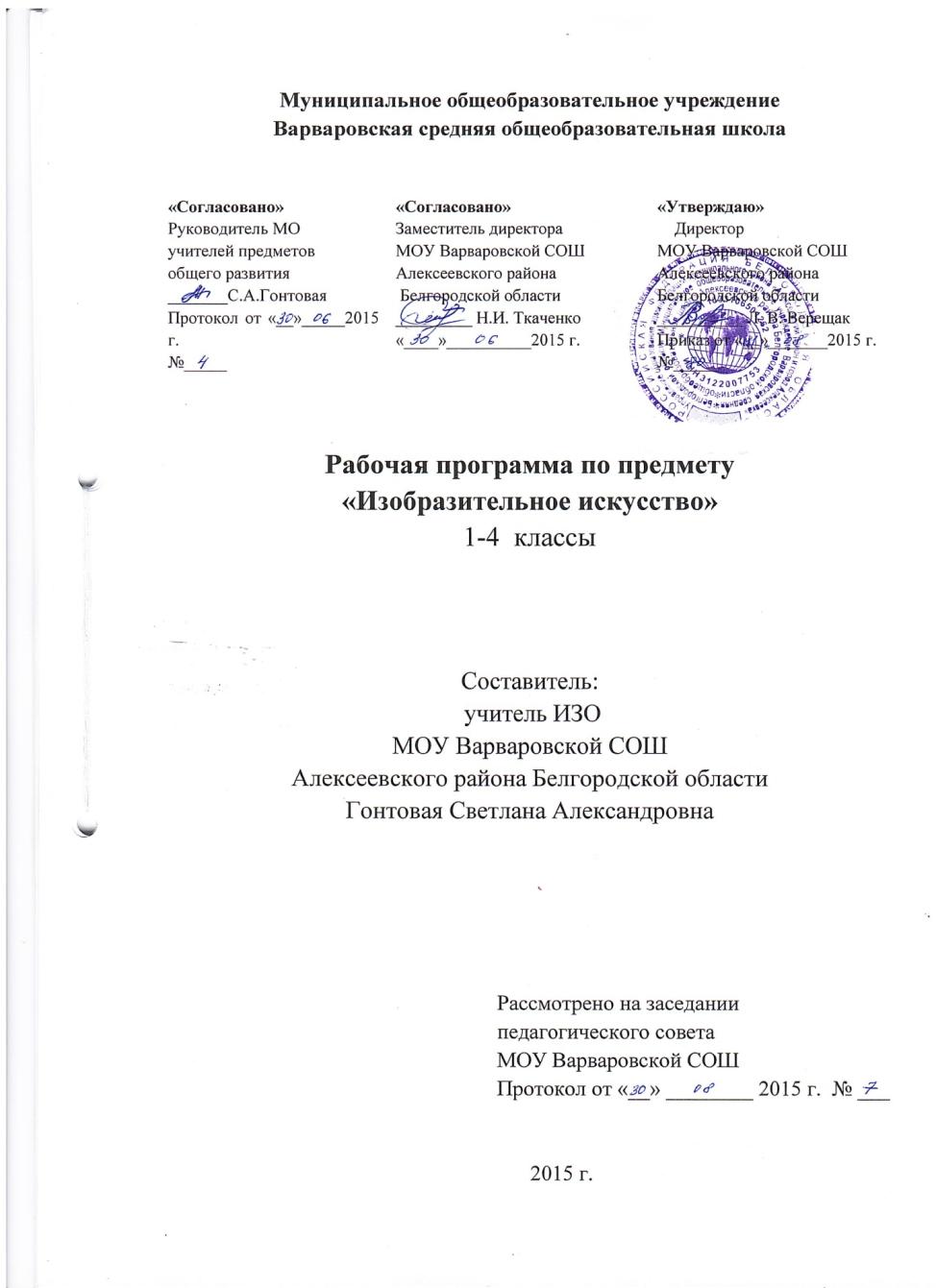 ПОЯСНИТЕЛЬНАЯ ЗАПИСКА            Рабочая программа учебного предмета «Изобразительное искусство» составлены в соответствии с законом РФ «Об образовании», требованиями Федерального государственного общеобразовательного стандарта начального общего образования, на основе авторской программы «Изобразительное искусство» Б.М. Неменского. – 3-е изд. Издательство Москва «Просвещение»,2013г.  Предметная линия учебников под редакцией Б.М. Неменского. 1-4 классы: пособие для учителей общеобразовательных организаций / Б. М. Неменсккий, Л.А. Неменской, В.Г. Горяевой, А.С. и др.;   рекомендованной Министерством образования и науки РФ.       Цель программы —духовное развитие личности, т. е. формирование у ребенка способности самостоятельного видения мира, размышления о нем, выражения своего отношения на основе освоения опыта художественной культуры, формирование художественной культуры учащихся как неотъемлемой части культуры духовной, т. е. культуры мироотношений, выработанных поколениями.       Задачи данной программы:-изучение основных видов пространственных (пластических) искусств: изобразительных — живопись, графика, скульптура; конструктивных — архитектура, дизайн; различных видов декоративно-прикладного искусства, народного искусства — традиционных народных промыслов;-восприятие произведений искусства;-развитие художественно-образного мышления учащихся на единстве двух его основ: развитие наблюдательности и развитие фантазии на основе развитой наблюдательности строить художественный образ, выражая свое отношение к реальности;- овладение выразительными возможностями разных художественных материалов, практическое использование в разных видах художественной деятельности;-воспитание эмоциональной отзывчивости, нравственных и эстетических чувств.При работе по данной программе предполагается использование следующего учебно – методического комплекта:1. Неменская Л.А. Изобразительное искусство. Ты изображаешь, украшаешь и строишь. 1 класс; под ред.Б.М.Неменского,- М.: Просвещение2. Коротеева Е.И. Избразительное искусство. Искусство и ты. 2 класс: учебник для общеобразовательных учреждений / Е.И. Коротеева [и др.]; под ред. Б.М.Неменского. – М.: Просвещение3. Н.А.Горяева, Л.А.Неменская. Изобразительное искусство. Искусство вокруг нас.Учебник для 3 класса-М. Просвещение4. Неменская Л.А. Изобразительное искусство. Каждый народ-художник. 4 класс: учебник для общеобразовательных учреждений / Е.И. Коротеева [и др.]; под ред. Б.М. Неменского. – М.: ПросвещениеОбщая характеристика учебного предметаИзобразительное искусство в начальной школе является базовым предметом. Курс “Изобразительное искусство” в начальной школе разработан как целостная система введения в художественную культуру и включает в себя на единой основе изучение всех основных видов пространственных (пластических) искусств: изобразительных — живопись, графика, скульптура; конструктивных — архитектура, дизайн; различных видов декоративно-прикладного искусства, народного искусства. Они изучаются в контексте взаимодействия с другими искусствами, а также в контексте конкретных связей с жизнью общества и человека. Систематизирующим методом является выделение трех основных видов художественной деятельностидля визуальных пространственных искусств: — изобразительная художественная деятельность;— декоративная художественная деятельность;— конструктивная художественная деятельность.Три способа художественного освоения действительности — изобразительный, декоративный и конструктивный — в начальной школе выступают для детей в качестве хорошо им понятных, интересных и доступных видов художественной деятельности: изображение, украшение, постройка. Постоянное практическое участие школьников в этих трех видах деятельности позволяет систематически приобщать их к миру искусства. В начальной школе три вида художественной деятельности представлены в игровой форме как Братья-Мастера Изображения, Украшения и Постройки. Одновременно каждый из трех видов деятельности присутствует при создании любого произведения искусства и поэтому является основой для интеграции всего многообразия видов искусства в единую систему, членимую не по принципу перечисления видов искусства, а по принципу выделения того и иного вида художественной деятельности.Ценностные ориентиры содержания предметаПриоритетная цель художественного образования в школе—духовно-нравственное развитие ребенка, т. е. формирование у него качеств, отвечающих представлениям об истинной человечности, о доброте и культурной полноценности в восприятии мира. Эти ценности как высшие ценности человеческой цивилизации, накапливаемые искусством, должны быть средством очеловечения, формирования нравственно-эстетической отзывчивости на прекрасное и безобразное в жизни и искусстве, т. е. зоркости души ребенка. Культуросозидающая роль программы состоит также в воспитании гражданственности и патриотизма. Прежде всего ребенок постигает искусство своей Родины, а потом знакомиться с искусством других народов. Программа построена так, чтобы дать школьникам ясные представления о системе взаимодействия искусства с жизнью. Предусматривается широкое привлечение жизненного опыта детей, примеров из окружающей действительности. Работа на основе наблюдения и эстетического переживания окружающей реальности является важным условием освоения детьми программного материала. Стремление к выражению своего отношения к действительности должно служить источником развития образного мышления.Предмет «Изобразительное искусство» предполагает сотворчество учителя и ученика; диалогичность; четкость поставленных задач и вариативность их решения; освоение традиций художественной культуры и импровизационный поиск личностно значимых смыслов.Художественные знания, умения и навыки являются основным средством приобщения к художественной культуре. Средства художественной выразительности — форма, пропорции, пространство, светотональность, цвет, линия, объем, фактура материала, ритм, композиция — осваиваются учащимися на всем протяжении обучения.На уроках вводится игровая драматургия по изучаемой теме, прослеживаются связи с музыкой, литературой, историей, трудом. Обсуждение детских работ с точки зрения их содержания, выразительности, оригинальности активизирует внимание детей, формирует опыт творческого общения.Периодическая организация выставокдает детям возможность заново увидеть и оценить свои работы, ощутить радость успеха. Выполненные на уроках работы учащихся могут быть использованы как подарки для родных и друзей, могут применяться в оформлении школы. Описание места учебного предмета в учебном планеВ федеральном базисном учебном плане на изучение предмета «Изобразительное искусство» отводится 1 час в неделю. Всего на изучение программного материала в 1-4 классах предполагается135 ч. часов. Предмет изучается: в 1 классе — 33 ч в год, во 2—4 классах — 34 ч в год (при 1 ч в неделю). Общая характеристика учебного процессаОсновной формой проведения занятий по программе является урок.  В начальной школе традиционный урок дополняется такими формами организации, как урок-путешествие, урок-игра, урок-экскурсия.Для реализации рабочей программы предусматриваются различные виды учебно-познавательной деятельности обучающихся: -наблюдение,-тематическая беседа,-учебная игра, -экскурсия,-самостоятельная работа,-коллективная работа.Основные виды учебной деятельности — практическая художественно-творческая деятельность ученика и восприятие красоты окружающего мира и произведений искусства.Практическая художественно-творческая деятельность (ребенок выступает в роли художника) и деятельность по восприятию искусства (ребенок выступает в роли зрителя, осваивая опыт художественной культуры) имеют творческий характер. Учащиеся осваивают различные художественные материалы (гуашь и акварель, карандаши, мелки, уголь, пастель, пластилин, глина, различные виды бумаги, ткани, природные материалы), инструменты (кисти, стеки, ножницы и т. д.), а также художественные техники (аппликация, коллаж, монотипия, лепка, бумажная пластика и др.). Восприятие произведений искусства предполагает развитие специальных навыков, развитие чувств, а также овладение образным языком искусства. Только в единстве восприятия произведений искусства и собственной творческой практической работы происходит формирование образного художественного мышления детей. Восприятие произведений искусства и практические творческие задания, подчиненные общей задаче, создают условия для глубокого осознания и переживания каждой предложенной темы.Программа «Изобразительное искусство» предусматривает чередование уроков индивидуального практического творчества учащихся и уроков коллективной творческой деятельности.Коллективные формы работы могут быть разными: -работа по группам; -индивидуально-коллективная работ, когда каждый выполняет свою часть для общего панно или постройки. Совместная творческая деятельность учит детей договариваться, ставить и решать общие задачи, понимать друг друга, с уважением и интересом относиться к работе товарища, а общий положительный результат дает стимул для дальнейшего творчества и уверенность в своих силах. Чаще всего такая работа — это подведение итога какой-то большой темы и возможность более полного и многогранного ее раскрытия, когда усилия каждого, сложенные вместе, дают яркую и целостную картину.Художественная деятельность школьников на уроках находит разнообразные формы выражения: -изображение на плоскости и в объеме (с натуры, по памяти, по представлению); -декоративная и конструктивная работа; -восприятие явлений действительности и произведений искусства; -обсуждение работ товарищей, результатов коллективного творчества и индивидуальной работы на уроках; -изучение художественного наследия; -подбор иллюстративного материала к изучаемым темам; -прослушивание музыкальных и литературных произведений (народных, классических, современных).Особым видом деятельности учащихся является выполнение творческих проектов и презентаций, предусматривающая работу со словарями, поиск разнообразной художественной информации в Интернете.Планируемые результаты изучения учебного курсаЛичностные, метапредметные и предметные результаты освоения учебного предметаВ процессе изучения изобразительного искусства обучающийся достигнет следующих личностныхрезультатов, отражающихся в индивидуальных качественных свойствах учащихся, которые они должны приобрести в процессе освоения учебного предмета по программе «Изобразительное искусство»:в ценностно-эстетической сфере – эмоционально-ценностное отношение к окружающему миру (семье, Родине, природе, людям); толерантное принятие разнообразия культурных явлений; художественный вкус и способность к эстетической оценке произведений искусства и явлений окружающей жизни;в познавательной (когнитивной) сфере – способность к художественному пониманию мира, умение применять полученные знания в собственной художественно-творческой деятельности;в трудовой сфере – навыки использования различных художественных материалов для работы в разных техниках; стремление использовать художественные умения для создания предметов и их украшения.Метапредметные результаты освоения изобразительного искусства в начальной школе характеризуют уровень сформированности универсальных способностей учащихся, проявляющихся в познавательной и практической творческой деятельности и проявляются в:- умении видеть и воспринимать проявления художественной культуры в окружающей жизни (техника, музеи, архитектура, дизайн, скульптура и др.);- желании общаться с искусством, участвовать в обсуждении содержания и выразительных средств произведений искусства;- активном использовании языка изобразительного искусства и различных художественных материалов для освоения содержания разных учебных предметов (литературы, окружающего мира, родного языка и др.);- обогащении ключевых компетенций (коммуникативных, деятельностных и др.)  художественно-эстетическим содержанием;- умении организовывать самостоятельную художественно-творческую деятельность, выбирать средства для реализации художественного замысла;- способности оценивать результаты художественно-творческой деятельности, собственной и одноклассников.Предметные результаты освоения изобразительного искусства в начальной школе характеризуют опыт учащихся в художественно-творческой деятельности, который приобретается и закрепляется в процессе освоения учебного предмета и проявляются в следующем:- в познавательной сфере – понимание значения искусства в жизни человека и общества; восприятие и характеристика художественных образов, представленных в произведениях искусства; умение различать основные виды и жанры пластических искусств, характеризовать их специфику; сформированность представлений о ведущих музеях России и художественных музеях своего региона;- в ценностно-эстетической сфере – умение различать и передавать в художественно-творческой  деятельности характер, эмоциональное состояние и  свое отношение к природе, человеку, обществу; осознание общечеловеческих ценностей, выраженных в главных темах искусства, и отражение их в собственной художественной деятельности; умение эмоционально оценивать шедевры русского и мирового искусства (в пределах изученного);  проявление устойчивого интереса к художественным традициям своего и других народов; - в коммуникативной сфере -  способность высказывать суждения о художественных особенностях произведений, изображающих природу и человека в различных эмоциональных состояниях; умение обсуждать коллективные результаты художественно-творческой деятельности;- в трудовой сфере -  умение использовать различные материалы и средства художественной выразительности для передачи замысла в собственной художественной деятельности; моделирование новых образов путем трансформации известных (с использованием средств изобразительного искусства и компьютерной графики).Тематическое планирование с указанием количества часов, отводимых на освоение каждой темы (раздела) 1 класс1 класс (33 ч)2 класс (34 ч)3 класс (34 ч)4 класс (34 ч)Календарно – тематическое планирование 1 класс (приложение 1)Календарно – тематическое планирование 2 класс (приложение 2)Календарно – тематическое планирование 3 класс (приложение 3)Календарно – тематическое планирование 4 класс (приложение 4)Содержание учебного предмета1 класс (33 ч). Тема года: Ты изображаешь, украшаешь и строишь1 четверть. Тема:Ты учишься изображать (9 ч)Содержание:Изображения, созданные художниками, встречаются всюду в нашей повседневной жизни и влияют на нас. Каждый ребёнок, рисуя, учится понимать окружающий его мир и других людей. Видеть – осмысленно рассматривать окружающий мир – надо учиться; именно умение видеть лежит в основе умения рисовать.Практическая деятельность: овладение первичными навыками изображения на плоскости с помощью линии, пятна, цвета; овладение первичными навыками изображения в объеме; первичный опыт работы художественными материалами, эстетическая оценка их выразительных возможностей.2 четверть. Тема:Ты украшаешь (8 ч)Содержание:Украшения в природе. Красоту нужно уметь замечать. Люди радуются красоте и украшают мир вокруг себя. Мастер Украшения учит любоваться красотой.Основы понимания роли декоративной художественной деятельности в жизни человека. Мастер Украшения — мастер общения, он организует общение людей, помогая   выявлять свои роли. Практическая деятельность: первичный опыт владения художественными материалами и техниками (аппликация, бумагопластика, коллаж, монотипия); первичный опыт коллективной деятельности.3 четверть. Ты строишь(11 ч)Содержание:Первичные представления о конструктивной художественной деятельности и ее роли в жизни человека. Художественный образ в архитектуре и дизайне. Мастер Постройки — олицетворение конструктивной художественной деятельности.Умение видеть конструкцию формы предмета лежит в основе умения рисовать. Разные типы построек. Первичные умения видеть конструкцию, т. е. построение предмета. Практическая деятельность: первичный опыт владения художественными материалами и техниками конструирования; первичный опыт коллективной работы.4 четверть. Тема:Изображение, украшение, постройка всегда помогают друг другу (5 ч)Содержание:Общие начала всех пространственно-визуальных искусств — пятно, линия, цвет в пространстве и на плоскости. Различное использование в разных видах искусства этих элементов языка. Изображение, украшение и постройка — разные стороны работы художника и присутствуют в любом произведении, которое он создает.Эстетическое восприятие природы. Художественно-образное видение окружающего мира. Практическая деятельность:наблюдение природы и природных объектов; навыки коллективной творческой деятельности.2 класс (34ч). Тема года: Искусство и ты (34 x)1 четверть. Тема:Как и чем работает художник? (8 ч)Содержание:Представление о разнообразии художественных материалов, которые использует в своей работе художник. Выразительные возможности художественных материалов. Особенности, свойства и характер различных материалов. Цвет: основные, составные, дополнительные цвета. Роль черной и белой красок. Ритм линий, ритм пятен. Практическая деятельность:смешение красок, лепка, моделирование из бумаги, коллаж.2 четверть. Тема: Реальность и фантазия (7ч)Содержание:Значение фантазии и воображения для творчества художника. Развитие духовной и эмоциональной сферы ребенка через общение с природой.Практическая деятельность:изображение реальных и фантастических животных; изображение узоров, увиденных в природе, и орнаментов для украшения человека; изображение фантазийных построек. 3 четверть. Тема:О чем говорит искусство (11 ч)Содержание:Искусство выражает чувства человека, его понимание и отношение к тому, что он изображает, украшает и строит. Практическая деятельность:изображение состояний (настроений) в природе; изображение доброго и злого сказочного образа; украшения, характеризующие контрастных по характеру, по их намерениям персонажей; постройки для разных по характеру сказочных героев (добрых и злых).4 четверть. Тема: Как говорит искусство (8 ч)Содержание:Средства образной выразительности в изобразительном искусстве. Эмоциональное воздействие цвета: теплое — холодное, звонкое и глухое звучание цвета. Выразительные возможности линии. Понятие ритма; ритм пятен, линий. Выразительность соотношения пропорций. Выразительность фактур. Язык изобразительного искусства и его выразительные средства служат выражению мыслей и чувств художника.Практическая деятельность:изображение состояний в природе через ритм, цвет, пятно, фактуру.3 класс. Тема года:Искусство вокруг нас (34 ч)1 четверть. Тема: Искусство в твоем доме (8)Содержание:В каждой вещи, в каждом предмете, которые наполняют наш дом, заложен труд художника. В чем стоит эта работа художника? Вещи бывают нарядными, праздничными или тихими, уютными, или деловыми, строгими: одни подходят для работы, другие — для отдыха; одни служат детям, другие — взрослым. Как вы глядеть вещи, решает художник и тем самым создает пространственный и предметный мир вокруг нас, в котором отражаются наши представления о жизни. Каждый человек тоже бывает в роли художника. Практическая деятельность:создание выразительного образа бытовой вещи.2 четверть. Тема:Искусство на улицах твоего города (7 ч)Содержание:Деятельность художника на улице города. Знакомство с искусством начинается с родного порога: родной улицы, родного города, без которых не может возникнуть чувство Родины. Разнообразные проявления деятельности художника и его верных помощников Братьев-Мастеров в создании облика города, в украшении улиц, скверов, площадей. Красота старинной архитектуры — памятников культуры. Атрибуты современной жизни города: витрины, парки, скверы, ажурные ограды, фонари, разнообразный транспорт, их образное решение. Единство красоты и целесообразности. Роль выдумки и фантазии в творчестве художника, создающего художественный облик города.Практическая деятельность:наблюдение деятельности художника на улицах города; аппликация, коллаж. 3 четверть. Тема: Художник и зрелище (11ч)Содержание:Роль художника в театре, цирке, на празднике. Жанрово-видовое разнообразие зрелищных искусств. Театрально-зрелищное искусство, его игровая природа. Изобразительное искусство — необходимая составная часть зрелища. Деятельность художника в театре в зависимости от вида зрелища или особенностей работы (плакат, декорация, занавес). Взаимодействие в работе театрального художника разных видов деятельности: конструктивной (постройка), декоративной (украшение), изобразительной (изображение). Практическая деятельность: созданиетеатрализованного представления или спектакля с использованием творческих работ детей.4 четверть. Тема: Художник и музей (8ч)Содержание:Прикладные виды работы художника. Художник создает произведения, в которых, изображая мир, он размышляет о нем и выражает свое отношение и переживание явлений действительности. Лучшие произведения хранятся в музеях. Знакомство со станковыми видами и жанрами изобразительного искусства. Художественные музеи Москвы, Санкт-Петербурга, других городов. Практическая деятельность:знакомство с музеем родного города; участие художника в организации музея.4 класс. Тема года: Каждый Народ - Художник (Изображение, Украшение, Постройка в творчестве Народов Всей Земли) (34 ч)1 четверть. Тема: Истоки родного искусства (8ч)Содержание:Знакомство с истоками родного искусства — это знакомство со своей Родиной. В постройках, предметах быта, в том, как люди одеваются и украшают одежду, раскрывается их представление о мире, красоте человека. Роль природных условий в характере традиционной культуры народа. Гармония жилья с природой. Природные материалы и их эстетика. Польза и красота в традиционных постройках. Дерево как традиционный материал. Изображение традиционной сельской жизни в произведениях русских художников. Практическая деятельность:изображение традиционной сельской жизни.2 четверть. Тема:Древние города нашей земли (7 ч)Содержание:Красота и неповторимость архитектурных ансамблей Древней Руси. Конструктивные особенности русского города-крепости. Крепостные стены и башни как архитектурные постройки. Древнерусский каменный храм. Конструкция и художественный образ, символика архитектуры православного храма. Общий характер и архитектурное своеобразие древних русских городов (Новгород, Псков, Владимир, Суздаль, Ростов и др.). Памятники древнего зодчества Москвы. Особенности архитектуры храма и городской усадьбы. Соответствие одежды человека и окружающей его предметной среды. Конструктивное и композиционное мышление, чувство пропорций, соотношения частей при формировании образа.Практическая деятельность:изображение древнерусского города, создание коллективного макета древнерусского города.3 четверть. Тема:Каждый народ – художник (11 ч)Содержание:Представление о богатстве и многообразии художественных культур мира. Отношения человека и природы и их выражение в духовной сущности традиционной культуры народа, в особой манере понимать явления жизни. Природные материалы и их роль в характере национальных построек и предметов традиционного быта. Выражение в предметном мире, костюме, укладе жизни представлений о красоте и устройстве мира. Художественная культура — это пространственно-предметный мир, в котором выражается душа народа. Формирование эстетического отношения к иным художественным культурам. Формирование понимания единства культуры человечества и способности искусства объединять разные народы, способствовать взаимопониманию.Практическая деятельность:использование художественных возможностей разнообразных материалов для создания национального образа народа.  4 четверть. Тема:Искусство объединяет народы (8 ч)Содержание:От представлений о великом многообразии культур мира — к представлению о едином для всех народов понимании красоты и безобразия, коренных явлений жизни. Вечные темы в искусстве: материнство, уважение к старшим, защита Отечества, способность сопереживать людям, способность утверждать добро. Изобразительное искусство выражает глубокие чувства и переживания людей, духовную жизнь человека. Искусство передает опыт чувств и переживаний от поколения к поколению. Практическая деятельность:восприятие произведений искусства на значимые темы жизни, выражение собственной позиции через создание художественного (изобразительного) образа. Планируемые результаты изучения учебного предметаВ результате изучения предмета «Изобразительное искусство» в начальной школе у обучающихся:-будут сформированы основы художественной культуры: представления о специфике искусства, потребность в художественном творчестве и в общении с искусством;-начнут развиваться образное мышление, наблюдательность и воображение, творческие способности, эстетические чувства, формироваться основы анализа произведения искусства;-сформируются основы духовно-нравственных ценностей личности, будет проявляться эмоционально-ценностное отношение к миру, художественный вкус;-появится способность к реализации творческого потенциала в духовной, художественно-продуктивной деятельности, разовьется трудолюбие, открытость миру, диалогичность;-установится осознанное уважение и принятие традиций, форм культурного -исторической, социальной и духовной жизни родного края, наполнятся конкретным содержание понятия Отечество», «родная земля», «моя семья и род», «мой дом», разовьется принятие культуры и духовных традиций много национального народа Российской Федерации, зародится социально ориентированный и взгляд на мир;-будут заложены основы российской гражданской идентичности, чувства гордости за свою Родину, появится осознание своей этнической и национальной принадлежности, ответственности за общее благополучие.Обучающиеся научатся:-воспринимать произведений искусства; понимать образную природу искусства; давать эстетическую оценку явлениям окружающего мира;-сотрудничать со взрослыми и сверстниками, вести диалог, участвовать в обсуждении значимых явлений жизни и искусства;-различать виды и жанры искусства, называть ведущие художественные музеи России (своего региона);-использовать выразительные средства для воплощения собственного художественно-творческого замысла; смогут выполнять простые рисунки и орнаментальные композиции.Обучающиеся получат возможность научиться:-использовать приобретенные знания и умения в практической деятельности и повседневной жизни, для самостоятельной творческой деятельности;-воспринимать произведения изобразительного искусства разных жанров;-оценивать произведения искусства (выражение собственного мнения) при посещении выставок, музеев изобразительного искусства, народного творчества и др.;-использовать приобретённые навыки общения через выражение художественных смыслов, выражение эмоционального состояния, своего отношения к творческой художественной деятельности, а также при восприятии произведений искусства и творчества своих товарищей;-использовать приобретенные знания и умения в коллективном творчестве, в процессе совместной художественной деятельности;-использовать выразительные средства для воплощения собственного художественно-творческого замысла;-анализировать произведения искусства, приобретать знания о конкретных произведениях выдающихся художников в различных видах искусства, активно использовать художественные термины и понятия;-осваивать основы первичных представлений о трёх видах художественной деятельности: изображение на плоскости и в объёме; постройка или художественное конструирование на плоскости, в объёме и пространстве; украшение или декоративная художественная деятельность с использованием различных художественных материаловОсновные требования к знаниям, умениям и навыкам1 классК концу учебного года учащиеся должны знать/понимать:-названия главных и составных цветов (красный, желтый, синий, зеленый, фиолетовый, оранжевый, голубой)-элементарные правила смешивания цветов (красный и синий цвета дают в смеси фиолетовый, синий и желтый - зеленый и т.д.)должны уметь:-правильно сидеть за партой, верно держать лист бумаги и карандаш-свободно работать карандашом - без напряжения проводить линии в нужных направлениях, не вращая при этом лист бумаги-передавать в рисунке простейшую форму, общее пространственное положение, основной цвет предметов-правильно работать акварельными красками - разводить и смешивать краски, ровно закрывать ими нужную поверхность (не выходя за пределы очертаний этой поверхности)-выполнять простейшие узоры в полосе, круге из декоративных форм растительного мира-применять приемы рисования кистью элементов декоративных изображений-узнавать изображение на картине или иллюстрации предметы, явления (человек, дом, животное, машина, время года, время дня, погода и т.д.), действия (идут, сидят, разговаривают и т.д.)-пользоваться простейшими приемами лепки (пластилин, глина).использовать приобретенные знания и умения в практической деятельности и повседневной жизни:-для самостоятельной творческой деятельности;-обогащение опыта восприятия произведений изобразительного искусства;оценки произведений искусства (выражения собственного мнения) при посещении выставки.2 классК концу учебного года учащиеся должны знать/понимать:-основные жанры и виды произведений изобразительного искусства, начальные сведения о средствах выразительности и эмоционального воздействия рисунка (линия, композиция, контраст света и тени, размер, характер, сочетание оттенков цвета, колорит и т.п.);-основные средства композиции (высота горизонта, точка зрения, контрасты тени и света, цветовые отношения, выделение главного центра);-простейшие сведения о наглядной перспективе, линии горизонта, точке схода и т.д.;-деление цветового круга на группу «холодных» и «теплых» цветов, на хроматические и ахроматические цвета;-начальные сведения о видах современного декоративно-прикладного искусства и их роли в жизни человека;-начальные сведения о художественной народной резьбе по дереву, украшении домов, предметов быта, керамике, вышивке, дизайне;-роль фантазии и преобразования форм и образов в творчестве художника;-о деятельности художника (что и с помощью каких материалов может изображать художник);-особенности работы акварельными и гуашевыми красками, а также назначение палитры. должны уметь:-высказывать простейшие суждения о картинах и предметах декоративно-прикладного искусства (что больше всего понравилось, почему, какие чувства, переживания может передать художник);-верно и выразительно передавать в рисунке простейшую форму, основные пропорции, строение и цвет предметов;-правильно сидеть за партой, держать лист бумаги, карандаш, кисть, свободно рисовать карандашом, не вращая при этом лист бумаги;-правильно разводить и смешивать акварельные и гуашевые краски, ровно закрывая ими нужную поверхность;-определять величину и расположение изображения в зависимости от размера листа бумаги;-передавать в рисунках на темы и иллюстрациях смысловую связь композиции, отражать в иллюстрациях основное содержание литературного произведения;-передавать в тематических рисунках пространственные отношения;-верно и выразительно передавать в рисунке простейшую форму, основные пропорции, общее строение и цвет предметов;-использовать формат листа (горизонтальный, вертикальный) в соответствии с задачей и сюжетом;-передавать пространственное отношение (изображать на листе бумаги основание более близких предметов ниже, дальних — выше, ближние предметы крупнее равных им, но удаленных и т.п.);-применять приемы рисования кистью, пользоваться палитрой, использовать художественную выразительность материалов, уметь ровно и аккуратно закрасить поверхность в пределах намеченного контура;-выполнять узоры в полосе, квадрате, круге из декоративно-обобщенных форм растительного мира, из геометрических форм;-лепить простейшие объекты действительности, животных, фигурки народных игрушек;-составлять простейшие аппликационные композиции из разных материалов.использовать приобретенные знания и умения в практической деятельности и повседневной жизни:-для самостоятельной творческой деятельности;-обогащение опыта восприятия произведений изобразительного искусства;-оценки произведений искусства (выражения собственного мнения).3 классК концу учебного года учащиесядолжны знать/понимать:-понятие «набросок», «теплый цвет», «холодный цвет», «живопись», «графика», «архитектура», «архитектор»;-простейшие правила смешения основных красок для получения более холодного и теплого оттенков;-доступные сведения о культуре и быте людей на примерах произведений известнейших центров народных художественных промыслов России (Жостово, Хохлома и т.д.).должны уметь:-выражать свое отношение к рассматриваемому произведению искусства (понравилась картина или нет, что конкретно понравилось, какие чувства вызывает картина);-чувствовать гармоничное сочетание цветов в окраске предметов, изящество их форм, очертаний;-сравнивать свой рисунок с изображенным предметом, использовать линию симметрии в рисунках с натуры и узорах; -правильно определять и изображать форму предметов, их пропорции, конструктивное строение, цвет;-выделять интересное, наиболее впечатляющее в сюжете, подчеркивать размером, цветом главное в рисунке;-соблюдать последовательное выполнение рисунка (построение, прорисовка, уточнение общих очертаний и форм);-чувствовать и определять холодные и теплые цвета;-выполнять эскизы оформления предметов на основе декоративного обобщения форм растительного и животного мира;-использовать особенности силуэта, ритма элементов в полосе, прямоугольнике, круге;-использовать силуэт и светлотный контраст для передачи «радостных» цветов в декоративной композиции;-расписывать готовые изделия согласно эскизу.использовать приобретенные знания и умения в практической деятельности и повседневной жизни:-для самостоятельной творческой деятельности;-обогащение опыта восприятия произведений изобразительного искусства;-оценки произведений искусства (выражения собственного мнения) при посещении выставки.владеть компетенциями: -личностного саморазвития, коммуникативной, -ценностно-ориентационной, -рефлексивной.4 классВ течение учебного года учащиеся должны усвоить:-начальные сведения о средствах выразительности и эмоционального воздействия рисунка (линия, композиция, контраст света и тени, сочетание контрастных и родственных оттенков цвета, колорит и т.д.)-термины «эмблема», «символ», «декоративный силуэт»;-начальные сведения о народной художественной резьбе по дереву и об украшении домов и предметов быта;-начальные сведения о видах современного декоративно-прикладного искусства;-основные средства композиции: высота горизонта, точка зрения, контрасты света и тени, цветовые отношения, выделение главного центра;-деление цветового круга на группу теплых цветов (желтый, оранжевый, красный) и группу холодных цветов (синий, зеленый, фиолетовый);-изменение цвета в зависимости от расположения предметов в пространстве (для отдельных предметов – смягчение очертаний, ослабление яркости и светлоты цвета).должны уметь:-рассматривать и проводить простейший анализ произведения искусства (содержания, художественной формы), определять его принадлежность к тому или иному жанру искусства;-чувствовать и передавать красоту линий, формы, цветовых оттенков объектов в действительности и в изображении;-анализировать изображаемые предметы, выделяя при этом особенности конструкции, -применять художественные материалы (гуашь, акварель) в творческой деятельности;-применять основные средства художественной выразительности в самостоятельной творческой деятельности: в рисунке и живописи (с натуры, по памяти, воображению), в иллюстрациях к произведениям литературы и музыки;-передавать в лепных изделиях объемную форму, конструктивно -анатомическое строение животных, фигуры человека.использовать приобретенные знания и умения в практической деятельности и повседневной жизни:-для самостоятельной творческой деятельности;-обогащение опыта восприятия произведений изобразительного искусства;-оценки произведений искусства (выражения собственного мнения) при посещении выставки.владеть компетенциями:-личностного саморазвития, -коммуникативной,-ценностно-ориентационной, -рефлексивной.Система оценки достижений учащихсяОбъектом оценки результатов освоения программы по предмету «Изобразительное искусство» является способность учащихся решать учебно-познавательные и учебно-практические задачи. Оценка достижения предметных результатов ведётся как в ходе текущего и промежуточного оценивания, так и в ходе выполнения итоговых проверочных работ. Результаты накопленной оценки, полученной в ходе текущего и промежуточного оценивания, фиксируются и учитываются при определении итоговой оценки. Преодолению неуспешности отдельных учеников способствуют коллективные работы. Система коллективных работ дает возможность каждому ребенку действовать конструктивно в пределах своих возможностей.Программой предусмотрено использование следующих видов контроля:Входной контроль определяет исходный уровень обученности, проводится в начале учебного года. (Практическая работа)2.Текущий контроль - диагностирование дидактического процесса. (Практическая работа).Оценка деятельности учащихся осуществляется в конце каждого занятия. Работы оцениваются качественно по уровню выполнения работы в целом (по качеству выполнения изучаемого приема или операции, по уровню творческой деятельности, самореализации, умению работать самостоятельно или в группе).3.Рубежный контроль выполняет этапное подведение итогов за четверть, полугодие, год после прохождения больших тем, разделов программы. (Выставка, итоговая работа, творческая работа, коллективная работа)4.Итоговый (переводной) контроль осуществляется после прохождения всего учебного курса.  (Методы диагностики -  конкурс рисунков, итоговая выставка рисунков, проект, викторина, тематическая игра, творческая работа.) Основная форма подведения итогов реализации программы - тематические выставки.Инструментарий для оценивания результатов обученностиКритерии оценки устных индивидуальных и фронтальных ответов:-Активность участия.-Понимание учащимися сути вопроса.-Развернутость, образность, аргументированность ответа.-Самостоятельность.-Оригинальность суждений.Критерии и система оценки практической работы:-Общее оформление:оригинальность дизайна, цветовое решение, оптимальность сочетания объектов;-Техника выполнения: оправданность выбранных средств, использование различных способов изображения;-Композиционное решение: правильный выбор композиции, предмета, орнамента (организация плоскости листа, согласование между собой компонентов изображения, общая идея и содержание).-Общее впечатление от работы: оригинальность, яркость и эмоциональность созданного образа, чувство меры в оформлении и соответствие оформления работы, аккуратность работы.Итоговая оценка творческой работы является совокупной и складывается из всех указанных компонентов.Критерии оценки проектной деятельности:- решение темы;- владение материалом, в котором проект выполнен;- оформление;- аккуратность (эстетичность).Формы контроля уровня обученности:-Викторины-Кроссворды-Отчетные выставки творческих (индивидуальных и коллективных) работ-ТестированиеКритерии оценивания знаний и умений«5» («отлично») - учащийся полностью справляется с поставленной целью урока; правильно излагает изученный материал и умеет применить полученные знания на практике; верно решает композицию рисунка, т.е. гармонично согласовывает между собой все компоненты изображения; умеет подметить и передать в изображении наиболее характерное.«4» («хорошо») - учащийся полностью овладел программным материалом, но при изложении его допускает неточности второстепенного характера; гармонично согласовывает между собой все компоненты изображения; умеет подметить, но не совсем точно передаёт в изображении наиболее характерное.«3» («удовлетворительно») - учащийся слабо справляется с поставленной целью урока; допускает неточность в изложении изученного материала.«2» («плохо») - учащийся допускает грубые ошибки в ответе; не справляется с поставленной целью урока.Средства контроля 2 класс (приложение 1)Средства контроля 3 класс (приложение 2)Средства контроля 4 класс (приложение 3)УМК (Учебно-методический комплект)Программа обеспечена учебно-методическими комплектом для 1-4 классов общеобразовательных учреждений в соответствии с требованиями Федерального компонента государственного стандарта начального образования. В комплект входят следующие издания под редакцией Б. М.  Неменского:Учебники:Л. А. Неменская.Изобразительное искусство.Ты изображаешь, украшаешь и строишь. 1 класс (под редакцией Б.М.Неменского); Е. И. Коротеева.Изобразительное искусство. Искусство и ты. 2 класс (под редакцией Б.М.Неменского); Н.А.Горяева, Л.А.Неменская, А.С.Питерских и др. Изобразительное искусство. Искусство вокруг нас. 3 класс (под редакцией Б.М.Неменского); Л. А. Неменская.Изобразительное искусство. Каждый народ — художник. 4 класс (под редакцией Б.М.Неменского).Рабочие тетради:Н.А.Горяева, Л.А.Неменсеая, А.С.Питерских и др. Изобразительное искусство. Твоя мастерская. Рабочая тетрадь. 2 класс; Изобразительное искусство. Твоя мастерская. Рабочая тетрадь. 3 класс; Л. А. Неменская.Изобразительное искусство. Твоя мастерская. Рабочая тетрадь. 4 класс.Методические пособия для учителя:1.Стандарт основного общего образования по образовательной области «Искусство».2.Примерная программа начального общего образования по изобразительному искусству.3.Рабочие программы по изобразительному искусству под редакцией Б. М, Неменского 1-4 кл. М: Просвещение.4.Б. М. Неменский «Методическое пособие по изобразительному искусству». М.: Просвещение, 2012 г.5.Методические пособия (рекомендации к проведения уроков изобразительного искусства) Бушкова Л.Ю. Поурочные разработки по ИЗО. М: Вако 2010.6.Неменский Б. М., Неменская Л. А., Коротеева Е. И. Изобразительное искусство: 1-4 кл.: методическое пособие./ Б. М. Неменский, Л. А. Неменская, Е. И. Коротеева – М., 2008.Материально-техническое обеспечение учебного процессаСимволические обозначения:Д – демонстрационный экземпляр (один экземпляр, кроме специально оговоренных случаев), в том числе используемые для постоянной экспозиции;К – полный комплект (исходя из реальной наполняемости класса);Ф – комплект для фронтальной работы (не менее 1 экз. на двух учащихся);П – комплект, необходимый для практической работы в группах, насчитывающих по несколько учащихся (6-7 экз.), или для использования несколькими учащимися поочередно.Перечень ресурсовВидеоматериалыКоллекция для видео «Чудеса Света»Коллекция для видео «Музеи России.  Эрмитаж»Коллекция видео «Виды и жанры изобразительного искусства»Энциклопедия искусства http://www.artprojekt.ru/Menu.htmlЭлектронная библиотека  http://www.bibliotekar.ru/index.htmОбразовательные ресурсы в помощь учителю ИЗОhttp://school-collection.edu.ru/ Единая Коллекция цифровых образовательных ресурсов для учреждений общего и начального профессионального образования. Методические материалы, тематические коллекции, программные средства для поддержки учебной деятельности и организации учебного процесса.http://www.rusedu.ru/izo-mhk/list_41.html    Документы и презентации для учителя ИЗОУчебно-методические материалы для учителя ИЗОhttp://www.proshkolu.ruhttp://www.openclass.ru/wiki-pages/50648 Страничка учителя изобразительного искусстваhttp://luntiki.ru/blog/risunok/745.html поэтапное рисование для детейhttp://www.kalyamalya.ru/modules/myarticles/topics.php?op=listarticles&topic_id=4&ob=6&sn=20&st=40 учимся рисовать.http://www.prodlenka.org/metodichka/viewlink/22838.htmlhttp://www.uchportal.ru/dir/27-1-0-2771http://festival.1september.ru/articles/510509/http://adalin.mospsy.ru/l_03_00/l0229.shtmlhttp://galusikn.ucoz.net/load/prezentacii/25http://tak-to-ent.net/load/345http://stranamasterov.ru/http://vmo.omskedu.ru/modules/smartsection/category.php?categoryid=75http://nsportal.ru/shkola/izobrazitelnoe-iskusstvo/library/2015/03/23/internet-resursy-v-prepodavanii-izo-perechen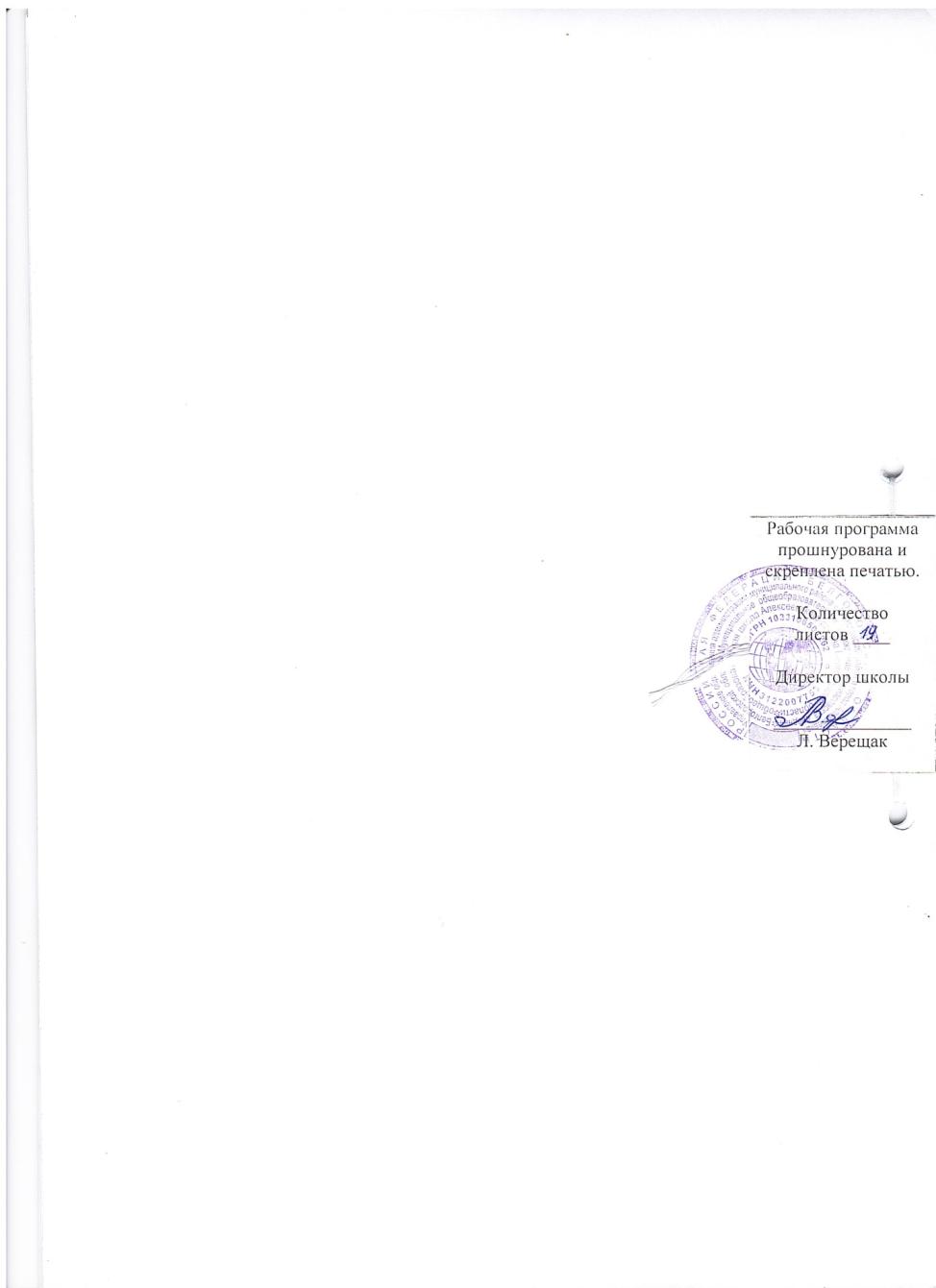 №Наименование разделов и темКоличество часовПримерная программаРабочая программа1Ты учишься изображать.982Ты украшаешь.893Ты строишь.11114Изображение, украшение, постройка всегда помогают друг другу55Итого3333№Наименование разделов и темКоличество часовПримерная программаРабочая программа1Как и чем работает художник?882Реальность и фантазия773О чём говорит искусство11114Как говорит искусство88Итого3434№Наименование разделов и темКоличество часовПримерная программаРабочая программа1Искусство в твоём доме882Искусство на улицах твоего города773Художник и зрелище11114Художник и музей88Итого3434№Наименование разделов и темКоличество часовПримерная программаРабочая программа1Истоки родного искусства882Древние города нашей Земли773Каждый народ — художник11114Искусство объединяет народы88Итого3434№ п/п    Наименование объектов и средств материально-технического обеспеченияКоличествоПримечания  1                                    2         31. Печатные пособия1. Печатные пособия1. Печатные пособия1. Печатные пособия  1Портреты русских и зарубежных художников Дна электронном носителе  2Таблицы по цветоведению, перспективе, построению орнаментаД  3Схемы по правилам рисования предметов, растений, деревьев, животных, птицД  4Таблицы по народным промыслам, русскому костюму, декоративно-прикладному искусствуДна электронном носителе2.Технические средства обучения2.Технические средства обучения2.Технические средства обучения2.Технические средства обучения  5Мультимедиа-проекторД  6КомпьютерД  7Документ-камера-  8Интерактивная доска-  9Аудиторная доска с магнитной поверхностьюД 10Аудиовоспроизводящее устройство (колонки)Д 11Фотоаппарат-3.Экранно-звуковые пособия3.Экранно-звуковые пособия3.Экранно-звуковые пособия3.Экранно-звуковые пособия  12DVD-фильмы: памятники архитектуры; художественные музеи; народные промыслыД  13Презентации на CD-дисках: виды изобразительных (пластических) искусств; жанры изобразительных искусств; стили и направления в искусстве; народные промыслыД4. Учебно-практическое оборудование4. Учебно-практическое оборудование4. Учебно-практическое оборудование4. Учебно-практическое оборудование 14Краски акварельныеФ 15Краски гуашевыеФ 16ТушьД 17Ручка с перьямиД 18Бумага А3, А4Ф 19Бумага цветная Ф 20ФломастерыП 21Восковые мелки- 22Пастель- 23Сангина- 24Уголь- 25Кисти беличьиФ 26Емкости для водыФ 27Стеки (набор)Д 28ПластилинП 29КлейП 30НожницыФ5. Модели и натурный фонд5. Модели и натурный фонд5. Модели и натурный фонд5. Модели и натурный фонд31Муляжи фруктов (комплект)-32Изделия декоративно-прикладного искусстваД33Керамические изделияД34ДрапировкиД35Предметы бытаД6. Игры и игрушки6. Игры и игрушки6. Игры и игрушки6. Игры и игрушки36Театральные маски-37Маски-38Театральные куклы (перчаточные)-